　　　　　　　　　　　令和6年３月　　玉村町立上陽小学校1 実施状況について　2 児童による評価抽出クラスによる集計結果１年２年３年４年５年６年３．児童の感想（一部抜粋）１年生２年生３年生４年生５年生６年生「とてもあてはまる」と「あてはまる」を合計した割合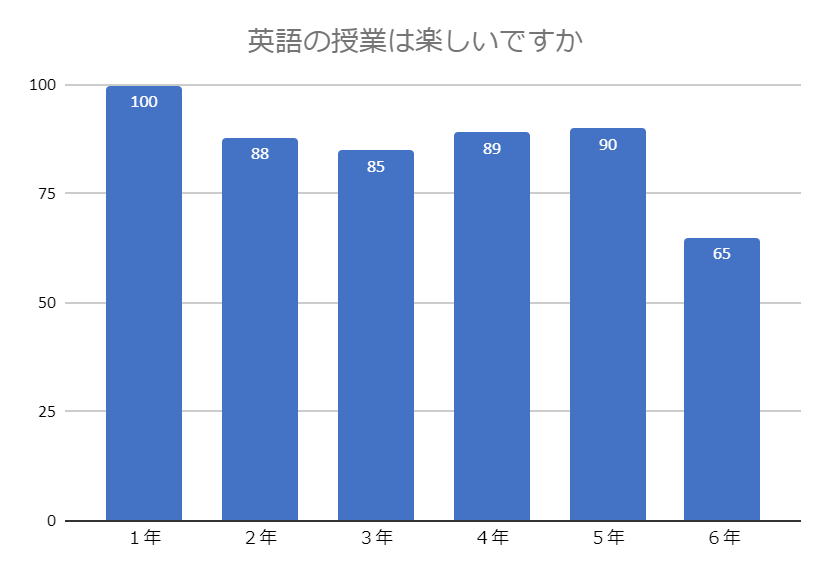 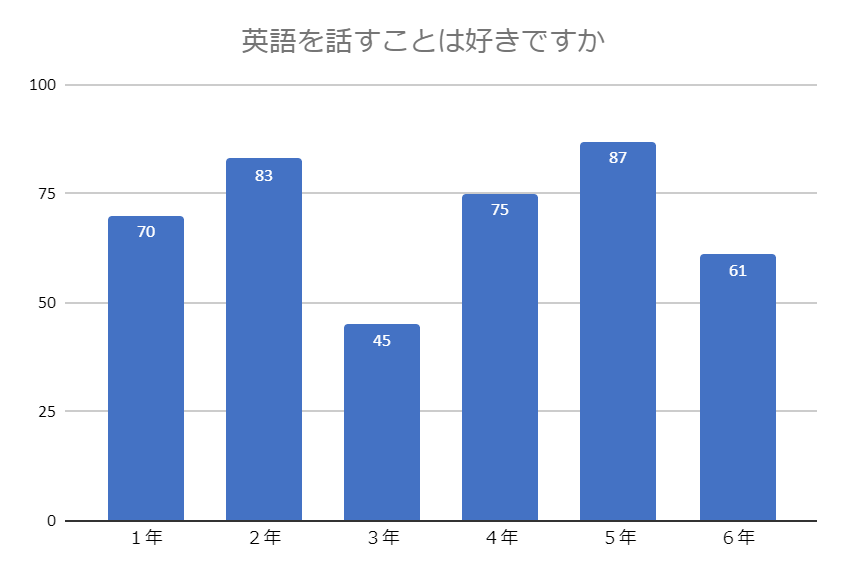 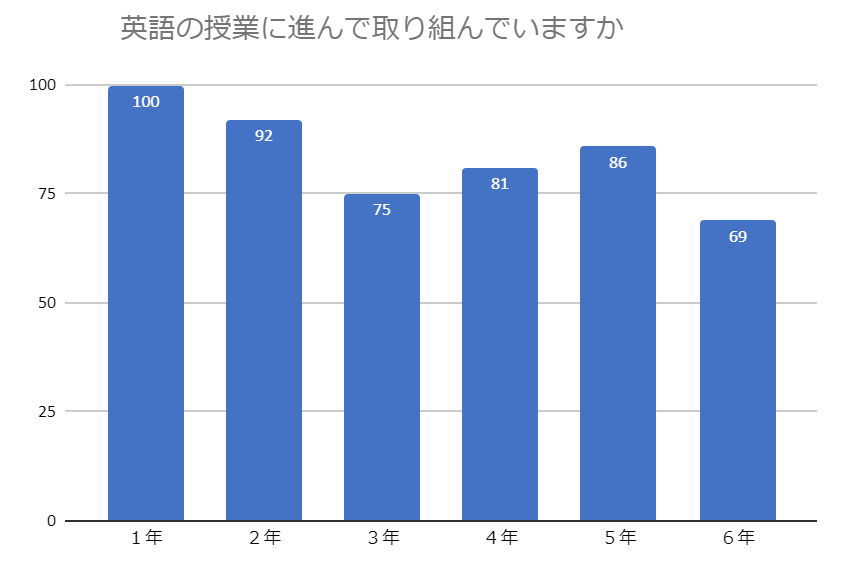 ４ 学校関係者による評価（一部抜粋）学年予定時間実施時間ALT活用％学年予定時間実施時間ALT活用％低学年1年３４３６100%２年３５３７100%中学年３年３５３６100%4年３５３６100%高学年5年７０７５100%6年７０７３100%評価項目とてもあてはまるあてはまるあまりあてはまらないあてはまらない英語の授業は楽しいですか７１％２９％０％０％英語を話すことは好きですか４１％２９％２４％６％英語の授業に進んで取り組んでいますか５３％４７％０％０％評価項目とてもあてはまるあてはまるあまりあてはまらないあてはまらない英語の授業は楽しいですか５０％３３％１７％０％英語を話すことは好きですか２５％５８％１７％０％英語の授業に進んで取り組んでいますか３３％５９％８％０％評価項目とてもあてはまるあてはまるあまりあてはまらないあてはまらない英語の授業は楽しいですか２０％６５％１０％５％英語を話すことは好きですか１０％３５％５０％５％英語の授業に進んで取り組んでいますか１０％６５％２５％０％評価項目とてもあてはまるあてはまるあまりあてはまらないあてはまらない英語の授業は楽しいですか５６％３１％１３％０％英語を話すことは好きですか２５％５０％２５％０％英語の授業に進んで取り組んでいますか２５％５６％１３％６％評価項目とてもあてはまるあてはまるあまりあてはまらないあてはまらない英語の授業は楽しいですか１４％７６％１０％０％英語を話すことは好きですか１４％５３％３３％０％英語の授業に進んで取り組んでいますか２４％６２％１４％０％評価項目とてもあてはまるあてはまるあまりあてはまらないあてはまらない英語の授業は楽しいですか４％６１％３１％４％英語を話すことは好きですか９％５２％２６％１３％英語の授業に進んで取り組んでいますか４％６５％３１％０％・授業の様子を見て、子どもたちが楽しそうに授業を行っていると思った。楽しみながら取り組むことで興　味や関心が深まると思う。・フェリーチェとの交流も良いことだと思うので、これからも多く取り入れてほしい。・もっとできるようになりたい、知りたいなど、取り組みが早いことや楽しく学べることで意欲が高まって　いることが成果として出ていると思う。マイナスではなくプラスにとらえられていることが素晴らしい。・５年生以降に英語に対するポジティブな評価が下がる傾向は、以前と同様だと思う。その原因と対策が必　要かと思う。原因の一つは、英語が教科となり、評価されることが出てくるためと考えられる。中学年の　頃から段階的な教科への移行を見据えた方が良いと思う。また、家庭での英語学習は、保護者も苦労して　いる。タブレットの活用で、親も学べるようなソフトがあれば助かる。・実際に外国語の授業の様子を見ていないので、詳しいことは分からないが、ALTが 白人に限らず、様々な　人種になっているとのことは、子どもたちに多様性を培わせる上で有益な方法と考える。今後、国際化が進行する上で、最も重要なことではないかと思う。楽しく、遊びながら外国語が学べる環境は、うらやましくもある。自宅でも、その趣旨を伝えていきたいと思う。